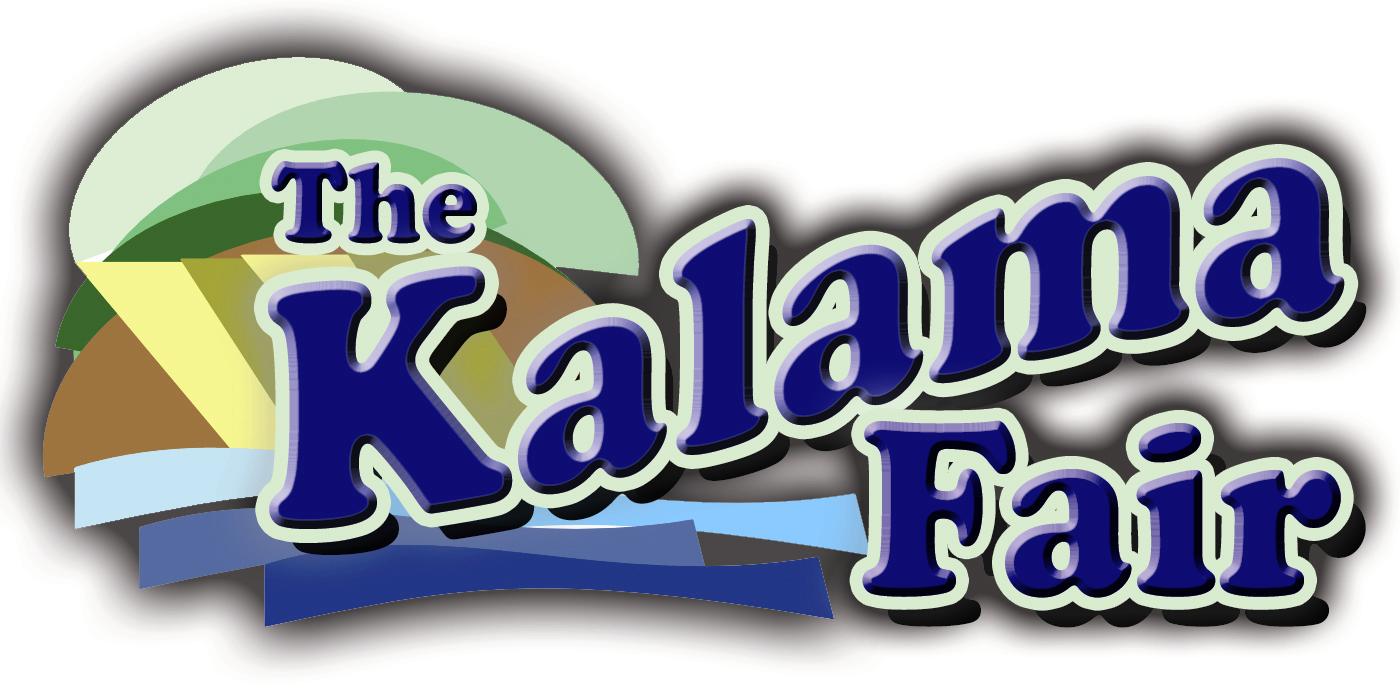 Annual FLEA MARKETFebruary 24th Fri. 8AM – 4PMFebruary 25th Sat. 9 AM – 4 PM  @ Kalama Comm. Bldg.2nd & Elm St., Kalama Featuring TREASURES for Everyone:OVER 20 VENDORS!Fair Princess Bake Sale & Blue Ribbon Homemade PiesLulaRoe Dress Style Show “All You Can Eat” Swedish Pancake Breakfast $5.00Homemade Chicken Noodle Soup Lunch $5.00The Kalama Fair would appreciate any donations forour fundraiser.  Call Shirley @ 673-4071Vendors: kalamafair@gmail.comFAMILY FUN BINGOto Follow Saturday MarketSeating begins @ 5 PM, Games @ 6PMNEW!!!  $5 Handmade Pizza Dinner @ 5 PM